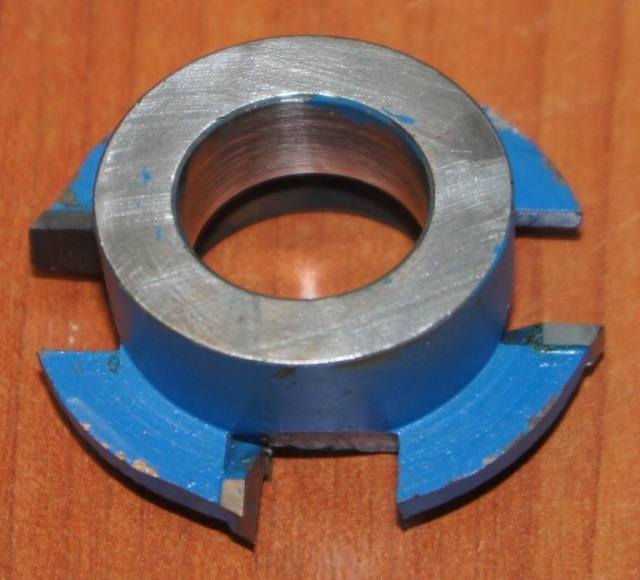 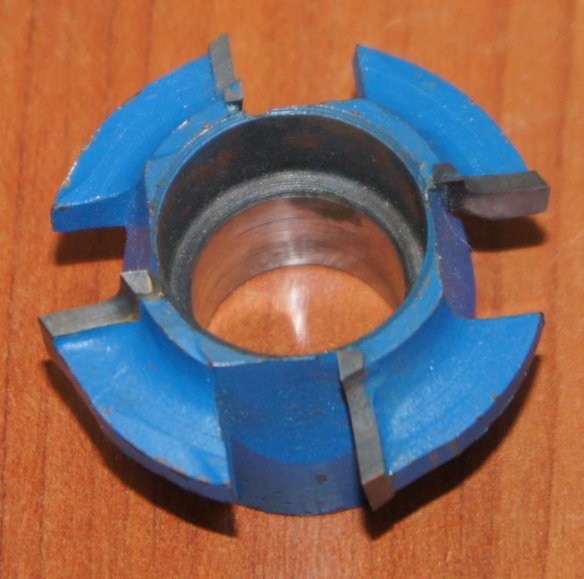 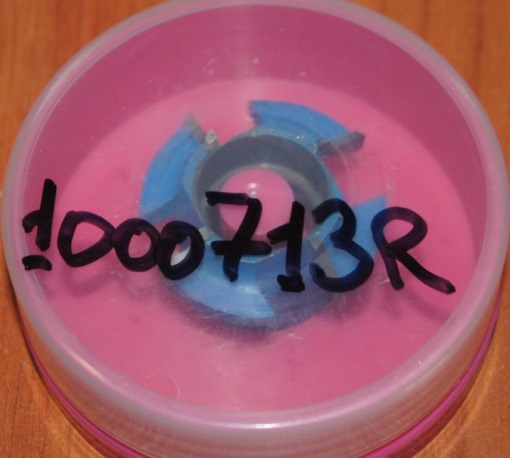 Код из 1САртикулНаименоваие/ Бренд/ПоставщикТехнические характеристикиГабаритыД*Ш*В,ммМасса,грМатериалМесто установки/НазначениеF00033461000713RФреза для снятия свеса D=50, d=20, R=3 RHD=50, d=20, R=3 RH700металлКромкооблицовочные станки/снятие свесовF00033461000713RD=50, d=20, R=3 RH700металлКромкооблицовочные станки/снятие свесовF00033461000713RD=50, d=20, R=3 RH700металлКромкооблицовочные станки/снятие свесов